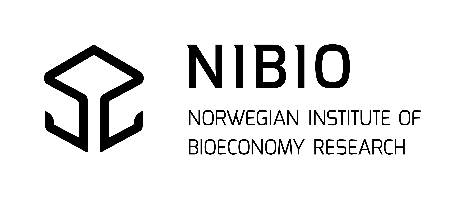 
ANALYSIS REQUEST FORMPesticides in water 
ANALYSIS REQUEST FORMPesticides in water 
ANALYSIS REQUEST FORMPesticides in water 
ANALYSIS REQUEST FORMPesticides in water 
ANALYSIS REQUEST FORMPesticides in water 
ANALYSIS REQUEST FORMPesticides in water 
ANALYSIS REQUEST FORMPesticides in water 
ANALYSIS REQUEST FORMPesticides in water 
ANALYSIS REQUEST FORMPesticides in water 
ANALYSIS REQUEST FORMPesticides in water 
ANALYSIS REQUEST FORMPesticides in water 
ANALYSIS REQUEST FORMPesticides in water 
ANALYSIS REQUEST FORMPesticides in water 
ANALYSIS REQUEST FORMPesticides in water 
ANALYSIS REQUEST FORMPesticides in water 
ANALYSIS REQUEST FORMPesticides in water 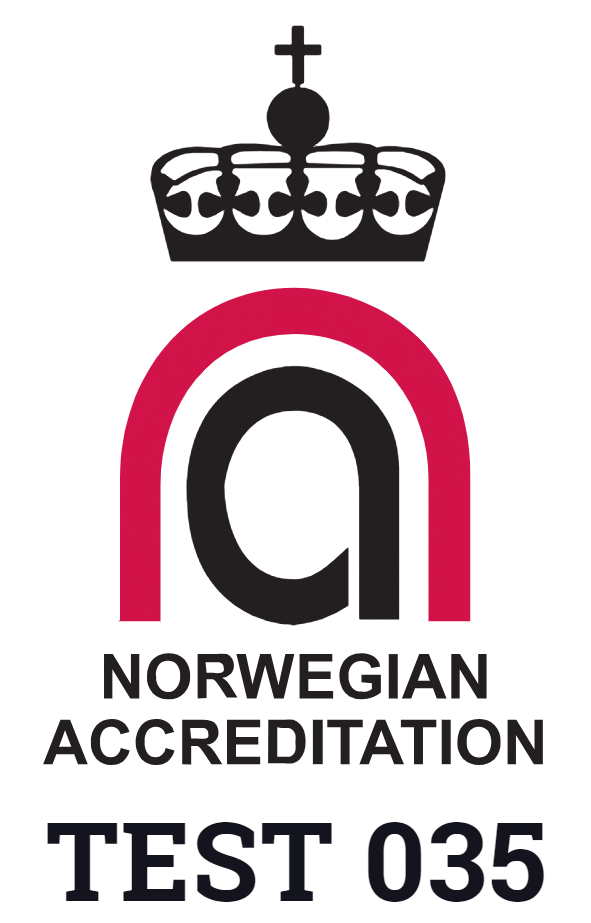 Client information: (WRITE LEGIBLE)Client information: (WRITE LEGIBLE)Client information: (WRITE LEGIBLE)Client information: (WRITE LEGIBLE)Client information: (WRITE LEGIBLE)Client information: (WRITE LEGIBLE)Client information: (WRITE LEGIBLE)Client information: (WRITE LEGIBLE)Client information: (WRITE LEGIBLE)Client information: (WRITE LEGIBLE)Client information: (WRITE LEGIBLE)Copy recipient:Name:      E-mail:      Copy recipient:Name:      E-mail:      Copy recipient:Name:      E-mail:      Copy recipient:Name:      E-mail:      Copy recipient:Name:      E-mail:      Copy recipient:Name:      E-mail:      Copy recipient:Name:      E-mail:      Copy recipient:Name:      E-mail:      Copy recipient:Name:      E-mail:      Copy recipient:Name:      E-mail:      Company:       Contact person:      Company:       Contact person:      Company:       Contact person:      Company:       Contact person:      Company:       Contact person:      Company:       Contact person:      Company:       Contact person:      Company:       Contact person:      Company:       Contact person:      Company:       Contact person:      Company:       Contact person:      Copy recipient:Name:      E-mail:      Copy recipient:Name:      E-mail:      Copy recipient:Name:      E-mail:      Copy recipient:Name:      E-mail:      Copy recipient:Name:      E-mail:      Copy recipient:Name:      E-mail:      Copy recipient:Name:      E-mail:      Copy recipient:Name:      E-mail:      Copy recipient:Name:      E-mail:      Copy recipient:Name:      E-mail:      Address incl. country:      Address incl. country:      Address incl. country:      Address incl. country:      Address incl. country:      Address incl. country:      Address incl. country:      Address incl. country:      Address incl. country:      Address incl. country:      Address incl. country:      Address incl. country:      Address incl. country:      Address incl. country:      Address incl. country:      Address incl. country:      Address incl. country:      Address incl. country:      Address incl. country:      Address incl. country:      Address incl. country:      E-mail:      E-mail:      E-mail:      E-mail:      E-mail:      E-mail:      E-mail:      E-mail:      E-mail:      E-mail:      E-mail:      Phone:      Phone:      Phone:      Phone:      Phone:      Phone:      Phone:      Phone:      Phone:      Phone:      Customer reference* (printed on the report and the invoice):
      
*Max 1 unique reference per order (per request form)Customer reference* (printed on the report and the invoice):
      
*Max 1 unique reference per order (per request form)Customer reference* (printed on the report and the invoice):
      
*Max 1 unique reference per order (per request form)Customer reference* (printed on the report and the invoice):
      
*Max 1 unique reference per order (per request form)Customer reference* (printed on the report and the invoice):
      
*Max 1 unique reference per order (per request form)Customer reference* (printed on the report and the invoice):
      
*Max 1 unique reference per order (per request form)Customer reference* (printed on the report and the invoice):
      
*Max 1 unique reference per order (per request form)Customer reference* (printed on the report and the invoice):
      
*Max 1 unique reference per order (per request form)Customer reference* (printed on the report and the invoice):
      
*Max 1 unique reference per order (per request form)Customer reference* (printed on the report and the invoice):
      
*Max 1 unique reference per order (per request form)Customer reference* (printed on the report and the invoice):
      
*Max 1 unique reference per order (per request form)Attn. (printed on the report and the invoice):Attn. (printed on the report and the invoice):Attn. (printed on the report and the invoice):Attn. (printed on the report and the invoice):Attn. (printed on the report and the invoice):Attn. (printed on the report and the invoice):Attn. (printed on the report and the invoice):Attn. (printed on the report and the invoice):Attn. (printed on the report and the invoice):Attn. (printed on the report and the invoice):Invoice address:       Invoice address:       Invoice address:       Invoice address:       Invoice address:       Invoice address:       Invoice address:       Invoice address:       Invoice address:       Invoice address:       Invoice address:       Invoice address:       Invoice address:       Invoice address:       Invoice address:       Invoice address:       Invoice address:       Invoice address:       Invoice address:       Invoice address:       Invoice address:       Sampling place:      Sampling place:      Sampling place:      Sampling place:      Sampling place:      Sampling place:      Sampling place:      Sampling place:      Sampling place:      Sampling place:      Sampling place:      Collected by:      Collected by:      Collected by:      Collected by:      Collected by:      Collected by:      Collected by:      Collected by:      Collected by:      Collected by:      Sample material /descriptionSample material /descriptionSample material /descriptionSample material /descriptionSample material /descriptionSample material /descriptionSample material /descriptionExternal sample ID (max 20 char.)External sample ID (max 20 char.)External sample ID (max 20 char.)External sample ID (max 20 char.)External sample ID (max 20 char.)External sample ID (max 20 char.)External sample ID (max 20 char.)External sample ID (max 20 char.)External sample ID (max 20 char.)Collection dateCollection dateCollection dateCollection date12345678910Analythical method(s):# Not accreditedAnalythical method(s):# Not accreditedAnalythical method(s):# Not accredited M15+M101
Bundle M15+M101
Bundle M15+M101
Bundle M15+M101
Bundle M15
GC-MS 
polar herbicides M15
GC-MS 
polar herbicides M15
GC-MS 
polar herbicides M15
GC-MS 
polar herbicides M15
GC-MS 
polar herbicides M15
GC-MS 
polar herbicides M101#
LC- and GC-MS/MS 
multimethod M101#
LC- and GC-MS/MS 
multimethod M101#
LC- and GC-MS/MS 
multimethod M101#
LC- and GC-MS/MS 
multimethod M101#
LC- and GC-MS/MS 
multimethod M59#
LC-MS/MS 
Glyphosate and AMPA M59#
LC-MS/MS 
Glyphosate and AMPA M59#
LC-MS/MS 
Glyphosate and AMPA M67
LC-MS/MS 
Linear alcohol ethoxylates M67
LC-MS/MS 
Linear alcohol ethoxylates M71#
LC-MS/MS 
Benzotriazole og tolutriazole M71#
LC-MS/MS 
Benzotriazole og tolutriazole M71#
LC-MS/MS 
Benzotriazole og tolutriazole M71#
LC-MS/MS 
Benzotriazole og tolutriazole M72#
LC-MS/MS 
Low-dose herbicides M72#
LC-MS/MS 
Low-dose herbicides M72#
LC-MS/MS 
Low-dose herbicides M72#
LC-MS/MS 
Low-dose herbicides M72#
LC-MS/MS 
Low-dose herbicides M72#
LC-MS/MS 
Low-dose herbicides M76#
LC-MS/MS 
Metribuzin + 3 metabolites M76#
LC-MS/MS 
Metribuzin + 3 metabolites M76#
LC-MS/MS 
Metribuzin + 3 metabolites M76#
LC-MS/MS 
Metribuzin + 3 metabolitesOther methods:      Other methods:      Other methods:      Other methods:      Other methods:      The standard reporting deadline is 3 weeks. A shorter deadline must be agreed upon in advance and can beaccepted for a surcharge when adequate capacity of the laboratory. For shorter deadlines, the laboratory must have received the samples before 12:00 (noon) or as otherwise agreed.The standard reporting deadline is 3 weeks. A shorter deadline must be agreed upon in advance and can beaccepted for a surcharge when adequate capacity of the laboratory. For shorter deadlines, the laboratory must have received the samples before 12:00 (noon) or as otherwise agreed.The standard reporting deadline is 3 weeks. A shorter deadline must be agreed upon in advance and can beaccepted for a surcharge when adequate capacity of the laboratory. For shorter deadlines, the laboratory must have received the samples before 12:00 (noon) or as otherwise agreed.The standard reporting deadline is 3 weeks. A shorter deadline must be agreed upon in advance and can beaccepted for a surcharge when adequate capacity of the laboratory. For shorter deadlines, the laboratory must have received the samples before 12:00 (noon) or as otherwise agreed.The standard reporting deadline is 3 weeks. A shorter deadline must be agreed upon in advance and can beaccepted for a surcharge when adequate capacity of the laboratory. For shorter deadlines, the laboratory must have received the samples before 12:00 (noon) or as otherwise agreed.The standard reporting deadline is 3 weeks. A shorter deadline must be agreed upon in advance and can beaccepted for a surcharge when adequate capacity of the laboratory. For shorter deadlines, the laboratory must have received the samples before 12:00 (noon) or as otherwise agreed.The standard reporting deadline is 3 weeks. A shorter deadline must be agreed upon in advance and can beaccepted for a surcharge when adequate capacity of the laboratory. For shorter deadlines, the laboratory must have received the samples before 12:00 (noon) or as otherwise agreed.The standard reporting deadline is 3 weeks. A shorter deadline must be agreed upon in advance and can beaccepted for a surcharge when adequate capacity of the laboratory. For shorter deadlines, the laboratory must have received the samples before 12:00 (noon) or as otherwise agreed.The standard reporting deadline is 3 weeks. A shorter deadline must be agreed upon in advance and can beaccepted for a surcharge when adequate capacity of the laboratory. For shorter deadlines, the laboratory must have received the samples before 12:00 (noon) or as otherwise agreed.The standard reporting deadline is 3 weeks. A shorter deadline must be agreed upon in advance and can beaccepted for a surcharge when adequate capacity of the laboratory. For shorter deadlines, the laboratory must have received the samples before 12:00 (noon) or as otherwise agreed.The standard reporting deadline is 3 weeks. A shorter deadline must be agreed upon in advance and can beaccepted for a surcharge when adequate capacity of the laboratory. For shorter deadlines, the laboratory must have received the samples before 12:00 (noon) or as otherwise agreed.The standard reporting deadline is 3 weeks. A shorter deadline must be agreed upon in advance and can beaccepted for a surcharge when adequate capacity of the laboratory. For shorter deadlines, the laboratory must have received the samples before 12:00 (noon) or as otherwise agreed.The standard reporting deadline is 3 weeks. A shorter deadline must be agreed upon in advance and can beaccepted for a surcharge when adequate capacity of the laboratory. For shorter deadlines, the laboratory must have received the samples before 12:00 (noon) or as otherwise agreed.The standard reporting deadline is 3 weeks. A shorter deadline must be agreed upon in advance and can beaccepted for a surcharge when adequate capacity of the laboratory. For shorter deadlines, the laboratory must have received the samples before 12:00 (noon) or as otherwise agreed.The standard reporting deadline is 3 weeks. A shorter deadline must be agreed upon in advance and can beaccepted for a surcharge when adequate capacity of the laboratory. For shorter deadlines, the laboratory must have received the samples before 12:00 (noon) or as otherwise agreed.The standard reporting deadline is 3 weeks. A shorter deadline must be agreed upon in advance and can beaccepted for a surcharge when adequate capacity of the laboratory. For shorter deadlines, the laboratory must have received the samples before 12:00 (noon) or as otherwise agreed.The standard reporting deadline is 3 weeks. A shorter deadline must be agreed upon in advance and can beaccepted for a surcharge when adequate capacity of the laboratory. For shorter deadlines, the laboratory must have received the samples before 12:00 (noon) or as otherwise agreed.The standard reporting deadline is 3 weeks. A shorter deadline must be agreed upon in advance and can beaccepted for a surcharge when adequate capacity of the laboratory. For shorter deadlines, the laboratory must have received the samples before 12:00 (noon) or as otherwise agreed.The standard reporting deadline is 3 weeks. A shorter deadline must be agreed upon in advance and can beaccepted for a surcharge when adequate capacity of the laboratory. For shorter deadlines, the laboratory must have received the samples before 12:00 (noon) or as otherwise agreed.The standard reporting deadline is 3 weeks. A shorter deadline must be agreed upon in advance and can beaccepted for a surcharge when adequate capacity of the laboratory. For shorter deadlines, the laboratory must have received the samples before 12:00 (noon) or as otherwise agreed.The standard reporting deadline is 3 weeks. A shorter deadline must be agreed upon in advance and can beaccepted for a surcharge when adequate capacity of the laboratory. For shorter deadlines, the laboratory must have received the samples before 12:00 (noon) or as otherwise agreed.Reporting deadline (business days): Shortest deadline for M59: 3 business days.Reporting deadline (business days): Shortest deadline for M59: 3 business days.Reporting deadline (business days): Shortest deadline for M59: 3 business days.Reporting deadline (business days): Shortest deadline for M59: 3 business days.Reporting deadline (business days): Shortest deadline for M59: 3 business days. Standard, 
3 weeks Standard, 
3 weeks Standard, 
3 weeks Standard, 
3 weeks Standard, 
3 weeks 1 week
(25% surcharge) 1 week
(25% surcharge) 1 week
(25% surcharge) 1 week
(25% surcharge) 48-72 hours
(50% surcharge) 48-72 hours
(50% surcharge) 48-72 hours
(50% surcharge) 48-72 hours
(50% surcharge) 48-72 hours
(50% surcharge) Samples are    delivered frozen Samples are    delivered frozenAny risk of contamination from concentrated plant protection products or spraying solution from spraying equipment?     No      YesAny risk of contamination from concentrated plant protection products or spraying solution from spraying equipment?     No      YesAny risk of contamination from concentrated plant protection products or spraying solution from spraying equipment?     No      YesAny risk of contamination from concentrated plant protection products or spraying solution from spraying equipment?     No      YesAny risk of contamination from concentrated plant protection products or spraying solution from spraying equipment?     No      YesAny risk of contamination from concentrated plant protection products or spraying solution from spraying equipment?     No      YesAny risk of contamination from concentrated plant protection products or spraying solution from spraying equipment?     No      YesAny risk of contamination from concentrated plant protection products or spraying solution from spraying equipment?     No      YesAny risk of contamination from concentrated plant protection products or spraying solution from spraying equipment?     No      YesAny risk of contamination from concentrated plant protection products or spraying solution from spraying equipment?     No      YesAny risk of contamination from concentrated plant protection products or spraying solution from spraying equipment?     No      YesAny risk of contamination from concentrated plant protection products or spraying solution from spraying equipment?     No      YesAny risk of contamination from concentrated plant protection products or spraying solution from spraying equipment?     No      YesAny risk of contamination from concentrated plant protection products or spraying solution from spraying equipment?     No      YesAny risk of contamination from concentrated plant protection products or spraying solution from spraying equipment?     No      YesAny risk of contamination from concentrated plant protection products or spraying solution from spraying equipment?     No      YesAny risk of contamination from concentrated plant protection products or spraying solution from spraying equipment?     No      YesAny risk of contamination from concentrated plant protection products or spraying solution from spraying equipment?     No      YesAny risk of contamination from concentrated plant protection products or spraying solution from spraying equipment?     No      YesAny risk of contamination from concentrated plant protection products or spraying solution from spraying equipment?     No      YesAny risk of contamination from concentrated plant protection products or spraying solution from spraying equipment?     No      YesAdditional information:
Is a control/assessment of results according to regulations desired? Please state the relevant regulation(s):Additional information:
Is a control/assessment of results according to regulations desired? Please state the relevant regulation(s):Additional information:
Is a control/assessment of results according to regulations desired? Please state the relevant regulation(s):Additional information:
Is a control/assessment of results according to regulations desired? Please state the relevant regulation(s):Additional information:
Is a control/assessment of results according to regulations desired? Please state the relevant regulation(s):Additional information:
Is a control/assessment of results according to regulations desired? Please state the relevant regulation(s):Additional information:
Is a control/assessment of results according to regulations desired? Please state the relevant regulation(s):Additional information:
Is a control/assessment of results according to regulations desired? Please state the relevant regulation(s):Additional information:
Is a control/assessment of results according to regulations desired? Please state the relevant regulation(s):Ref. agreement/agreed deadline/contract/
project/contact person at NIBIO:Ref. agreement/agreed deadline/contract/
project/contact person at NIBIO:Ref. agreement/agreed deadline/contract/
project/contact person at NIBIO:Ref. agreement/agreed deadline/contract/
project/contact person at NIBIO:Ref. agreement/agreed deadline/contract/
project/contact person at NIBIO:Ref. agreement/agreed deadline/contract/
project/contact person at NIBIO:Ref. agreement/agreed deadline/contract/
project/contact person at NIBIO:Ref. agreement/agreed deadline/contract/
project/contact person at NIBIO:For more information about terms and conditions, please visit our website: https://www.nibio.no/lab/en For more information about terms and conditions, please visit our website: https://www.nibio.no/lab/en For more information about terms and conditions, please visit our website: https://www.nibio.no/lab/en For more information about terms and conditions, please visit our website: https://www.nibio.no/lab/en For more information about terms and conditions, please visit our website: https://www.nibio.no/lab/en For more information about terms and conditions, please visit our website: https://www.nibio.no/lab/en For more information about terms and conditions, please visit our website: https://www.nibio.no/lab/en For more information about terms and conditions, please visit our website: https://www.nibio.no/lab/en For more information about terms and conditions, please visit our website: https://www.nibio.no/lab/en For more information about terms and conditions, please visit our website: https://www.nibio.no/lab/en For more information about terms and conditions, please visit our website: https://www.nibio.no/lab/en For more information about terms and conditions, please visit our website: https://www.nibio.no/lab/en For more information about terms and conditions, please visit our website: https://www.nibio.no/lab/en For more information about terms and conditions, please visit our website: https://www.nibio.no/lab/en For more information about terms and conditions, please visit our website: https://www.nibio.no/lab/en For more information about terms and conditions, please visit our website: https://www.nibio.no/lab/en For more information about terms and conditions, please visit our website: https://www.nibio.no/lab/en For more information about terms and conditions, please visit our website: https://www.nibio.no/lab/en For more information about terms and conditions, please visit our website: https://www.nibio.no/lab/en For more information about terms and conditions, please visit our website: https://www.nibio.no/lab/en For more information about terms and conditions, please visit our website: https://www.nibio.no/lab/en Signature and date:Signature and date:Signature and date:Signature and date:Signature and date:Signature and date:Signature and date:Signature and date:Send samples to: NIBIO - Biotechnology and Plant Health,
                                 Dept. Pesticides and Natural Products Chemistry                          Phone:                        E-mail:
                                 ATT.: PRØVEMOTTAK, Høgskoleveien 7, 1433 ÅS, Norway          +47-40604100           pesticidlab@nibio.noSend samples to: NIBIO - Biotechnology and Plant Health,
                                 Dept. Pesticides and Natural Products Chemistry                          Phone:                        E-mail:
                                 ATT.: PRØVEMOTTAK, Høgskoleveien 7, 1433 ÅS, Norway          +47-40604100           pesticidlab@nibio.noSend samples to: NIBIO - Biotechnology and Plant Health,
                                 Dept. Pesticides and Natural Products Chemistry                          Phone:                        E-mail:
                                 ATT.: PRØVEMOTTAK, Høgskoleveien 7, 1433 ÅS, Norway          +47-40604100           pesticidlab@nibio.noSend samples to: NIBIO - Biotechnology and Plant Health,
                                 Dept. Pesticides and Natural Products Chemistry                          Phone:                        E-mail:
                                 ATT.: PRØVEMOTTAK, Høgskoleveien 7, 1433 ÅS, Norway          +47-40604100           pesticidlab@nibio.noSend samples to: NIBIO - Biotechnology and Plant Health,
                                 Dept. Pesticides and Natural Products Chemistry                          Phone:                        E-mail:
                                 ATT.: PRØVEMOTTAK, Høgskoleveien 7, 1433 ÅS, Norway          +47-40604100           pesticidlab@nibio.noSend samples to: NIBIO - Biotechnology and Plant Health,
                                 Dept. Pesticides and Natural Products Chemistry                          Phone:                        E-mail:
                                 ATT.: PRØVEMOTTAK, Høgskoleveien 7, 1433 ÅS, Norway          +47-40604100           pesticidlab@nibio.noSend samples to: NIBIO - Biotechnology and Plant Health,
                                 Dept. Pesticides and Natural Products Chemistry                          Phone:                        E-mail:
                                 ATT.: PRØVEMOTTAK, Høgskoleveien 7, 1433 ÅS, Norway          +47-40604100           pesticidlab@nibio.noSend samples to: NIBIO - Biotechnology and Plant Health,
                                 Dept. Pesticides and Natural Products Chemistry                          Phone:                        E-mail:
                                 ATT.: PRØVEMOTTAK, Høgskoleveien 7, 1433 ÅS, Norway          +47-40604100           pesticidlab@nibio.noSend samples to: NIBIO - Biotechnology and Plant Health,
                                 Dept. Pesticides and Natural Products Chemistry                          Phone:                        E-mail:
                                 ATT.: PRØVEMOTTAK, Høgskoleveien 7, 1433 ÅS, Norway          +47-40604100           pesticidlab@nibio.noSend samples to: NIBIO - Biotechnology and Plant Health,
                                 Dept. Pesticides and Natural Products Chemistry                          Phone:                        E-mail:
                                 ATT.: PRØVEMOTTAK, Høgskoleveien 7, 1433 ÅS, Norway          +47-40604100           pesticidlab@nibio.noSend samples to: NIBIO - Biotechnology and Plant Health,
                                 Dept. Pesticides and Natural Products Chemistry                          Phone:                        E-mail:
                                 ATT.: PRØVEMOTTAK, Høgskoleveien 7, 1433 ÅS, Norway          +47-40604100           pesticidlab@nibio.noSend samples to: NIBIO - Biotechnology and Plant Health,
                                 Dept. Pesticides and Natural Products Chemistry                          Phone:                        E-mail:
                                 ATT.: PRØVEMOTTAK, Høgskoleveien 7, 1433 ÅS, Norway          +47-40604100           pesticidlab@nibio.noSend samples to: NIBIO - Biotechnology and Plant Health,
                                 Dept. Pesticides and Natural Products Chemistry                          Phone:                        E-mail:
                                 ATT.: PRØVEMOTTAK, Høgskoleveien 7, 1433 ÅS, Norway          +47-40604100           pesticidlab@nibio.noSend samples to: NIBIO - Biotechnology and Plant Health,
                                 Dept. Pesticides and Natural Products Chemistry                          Phone:                        E-mail:
                                 ATT.: PRØVEMOTTAK, Høgskoleveien 7, 1433 ÅS, Norway          +47-40604100           pesticidlab@nibio.noSend samples to: NIBIO - Biotechnology and Plant Health,
                                 Dept. Pesticides and Natural Products Chemistry                          Phone:                        E-mail:
                                 ATT.: PRØVEMOTTAK, Høgskoleveien 7, 1433 ÅS, Norway          +47-40604100           pesticidlab@nibio.noSend samples to: NIBIO - Biotechnology and Plant Health,
                                 Dept. Pesticides and Natural Products Chemistry                          Phone:                        E-mail:
                                 ATT.: PRØVEMOTTAK, Høgskoleveien 7, 1433 ÅS, Norway          +47-40604100           pesticidlab@nibio.noSend samples to: NIBIO - Biotechnology and Plant Health,
                                 Dept. Pesticides and Natural Products Chemistry                          Phone:                        E-mail:
                                 ATT.: PRØVEMOTTAK, Høgskoleveien 7, 1433 ÅS, Norway          +47-40604100           pesticidlab@nibio.noSend samples to: NIBIO - Biotechnology and Plant Health,
                                 Dept. Pesticides and Natural Products Chemistry                          Phone:                        E-mail:
                                 ATT.: PRØVEMOTTAK, Høgskoleveien 7, 1433 ÅS, Norway          +47-40604100           pesticidlab@nibio.noSend samples to: NIBIO - Biotechnology and Plant Health,
                                 Dept. Pesticides and Natural Products Chemistry                          Phone:                        E-mail:
                                 ATT.: PRØVEMOTTAK, Høgskoleveien 7, 1433 ÅS, Norway          +47-40604100           pesticidlab@nibio.noSend samples to: NIBIO - Biotechnology and Plant Health,
                                 Dept. Pesticides and Natural Products Chemistry                          Phone:                        E-mail:
                                 ATT.: PRØVEMOTTAK, Høgskoleveien 7, 1433 ÅS, Norway          +47-40604100           pesticidlab@nibio.noSend samples to: NIBIO - Biotechnology and Plant Health,
                                 Dept. Pesticides and Natural Products Chemistry                          Phone:                        E-mail:
                                 ATT.: PRØVEMOTTAK, Høgskoleveien 7, 1433 ÅS, Norway          +47-40604100           pesticidlab@nibio.noNIBIO Sample-ID.: NIBIO Sample-ID.: NIBIO Sample-ID.: NIBIO Sample-ID.: NIBIO Sample-ID.: NIBIO Sample-ID.: NIBIO Sample-ID.: NIBIO Sample-ID.: Recieved: Recieved: Recieved: Recieved: Recieved: Recieved: Recieved: Registered:Registered:Registered:Registered:Registered:Registered: